ЧЕРКАСЬКА ОБЛАСНА РАДАР І Ш Е Н Н Я12.06.2020 										№ 37-49/VIIПро звернення депутатів Черкаськоїобласної ради до Голови ВерховноїРади України РАЗУМКОВА Д.О.щодо недопущення розгляду законопроекту№ 2681 "Про внесення змін до деякихзаконодавчих актів України (щодо окремихпитань діяльності професійних спілок)"Верховною Радою УкраїниВідповідно до частини другої статті 43 Закону України "Про місцеве самоврядування в Україні" обласна рада в и р і ш и л а:звернутися до Голови Верховної Ради України РАЗУМКОВА Д.О.
щодо недопущення розгляду законопроєкту № 2681 "Про внесення змін
до деяких законодавчих актів України (щодо окремих питань діяльності професійних спілок)" Верховною Радою України (текст звернення додається).Голова									А. ПІДГОРНИЙДодатокдо рішення обласної ради12.06.2020 № 37-49/VIIЗверненнядепутатів Черкаської обласної радидо Голови Верховної Ради України РАЗУМКОВА Д.О. щодо недопущення розгляду законопроєкту № 2681 «Про внесення змін до деяких законодавчих актів України (щодо окремих питань діяльності професійних спілок)» Верховною Радою УкраїниДепутати Черкаської обласної ради виступають категорично проти розгляду законопроєкту № 2681 «Про внесення змін до деяких законодавчих актів України (щодо окремих питань діяльності професійних спілок)» Верховною Радою України.Вважаємо, що ухвалення 27 травня цього року Комітетом Верховної Ради України з питань соціальної політики та захисту прав ветеранів рішення рекомендувати Верховній Раді України прийняти вищезазначений законопроєкт за основу є передчасним.Підтримуючи необхідність осучаснення правового регулювання діяльності профспілок, їх участі у трудових відносинах, вважаємо,
що профспілки є найбільшою представницькою інституцією громадянського суспільства, головною функцією яких є захист прав та інтересів найманих працівників, ведення діалогу з роботодавцями, державними органами
та органами місцевого самоврядування.Проте у законопроєкті пропонується обмеження прав і гарантій діяльності профспілок, чим порушуються державні гарантії на реалізацію трудових прав громадян, принципи незалежності, самоврядності, невтручання держави в діяльність профспілок, які є загально визначеними нормами міжнародного і національного законодавства.Також запропонований законопроєкт порушує зобов’язання України
за міжнародними договорами, ратифікованими нашою державою, зокрема, Угоди про асоціацію між Україною та Європейським Союзом, основоположні конвенції Міжнародної організації праці.Враховуючи викладене, звертаємось до Вас, Дмитре Олександровичу,
не вносити законопроєкт № 2681 на розгляд Верховної Ради України
та повернути його на доопрацювання в установленому законодавством порядку.Схвалено на тридцять сьомій сесії Черкаської обласної ради сьомого скликання 12 червня 2020 року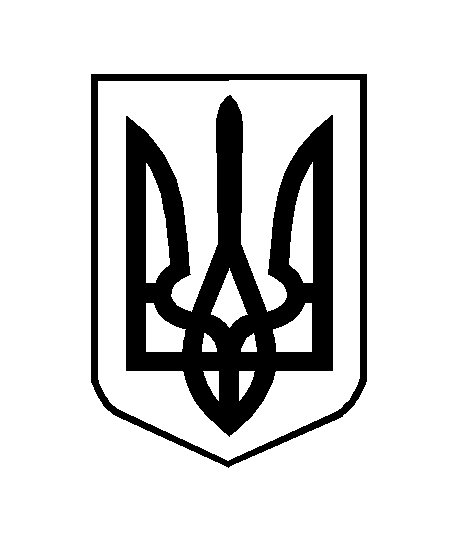 